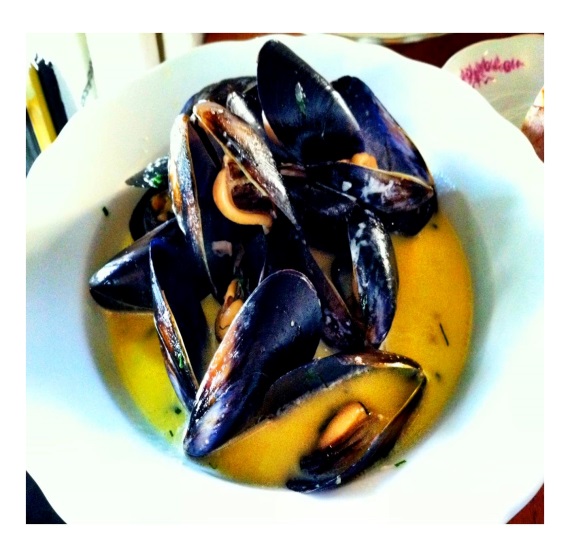 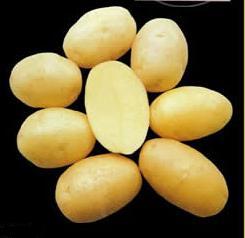 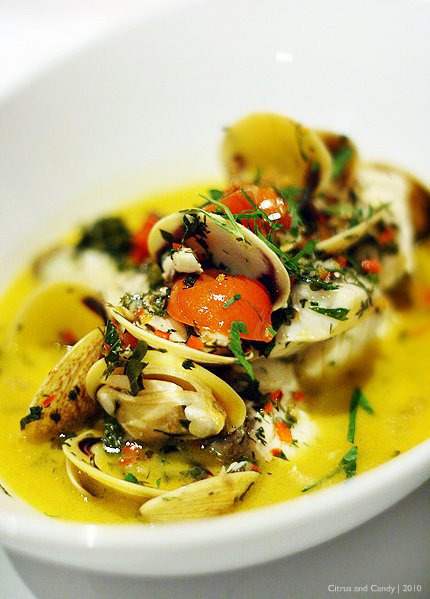 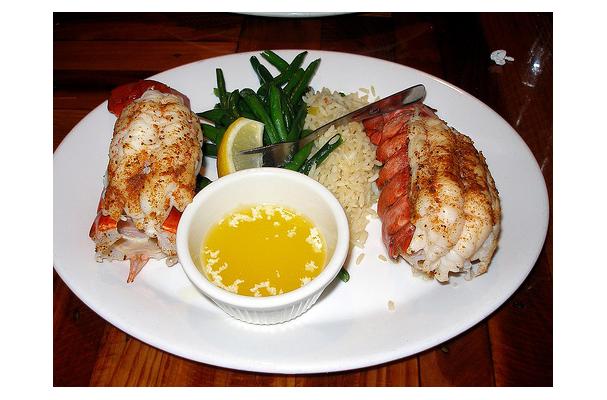 Fundraiser for Commodore’s BallWhen: Wednesday 6/14Time: 5:30 pm until 7:30 pm Menu: 2 Lobster TailsClamsMusselRed Skin PotatoesSalad$25.00 per PersonFor Reservations Call or TextStan Z at 419-708-7886